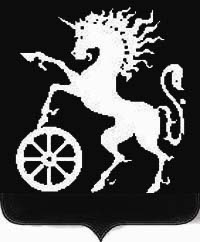 РОССИЙСКАЯ ФЕДЕРАЦИЯКРАСНОЯРСКИЙ КРАЙБОГОТОЛЬСКИЙ ГОРОДСКОЙ СОВЕТ ДЕПУТАТОВПЯТОГО СОЗЫВАР Е Ш Е Н И Е04.06.2020                                       г. Боготол                                         № 20-278 Об утверждении Порядка  осуществления от имени муниципального образования  городской  округ  город  Боготол  полномочий учредителя организации или управления находящимися в муниципальной собственности акциями (долями в уставном капитале)В соответствие с Федеральным законом  от 02.03.2007 № 25-ФЗ  «О муниципальной службе в Российской Федерации»,  Федеральным законом от 06.10.2003 № 131-ФЗ «Об общих принципах организации местного самоуправления в Российской Федерации», руководствуясь статьями 32, 70 Устава города Боготола,  рассмотрев ходатайство администрации города Боготольский городской Совет депутатов РЕШИЛ:1. Утвердить Порядок осуществления от имени муниципального образования  городской  округ  город  Боготол  полномочий учредителя организации или управления находящимися в муниципальной собственности акциями (долями в уставном капитале) согласно приложению к настоящему решению.2. Контроль за исполнением настоящего решения возложить на постоянную комиссию Боготольского городского Совета депутатов по бюджету, финансам и налогам.3. Опубликовать решение в официальном печатном издании  «Земля боготольская», разместить на официальном сайте  муниципального образования город Боготол www.bogotocity.ru в сети Интернет.  4. Решение вступает в силу в день, следующий за днем его официального опубликования. Председатель                                                         Глава города Боготола                                                       Боготольского городского                                     Совета депутатов__________ А.М. Рябчёнок                                  __________ Е.М. ДеменковаПриложение к решению Боготольскогогородского Совета  депутатовот 04.06.2020 № 20-278 Порядок осуществления от имени муниципального образования  городской  округ  город  Боготол  полномочий учредителя организации или управления находящимися в муниципальной собственности акциями (долями в уставном капитале)1. Общие положения1.1.Настоящий Порядок осуществления от имени муниципального образования  городской  округ  город  Боготол  полномочий учредителя организации или управления находящимися в муниципальной собственности акциями (долями в уставном капитале) далее (Порядок) разработан в соответствии с Федеральным законом  от 02.03.2007 №25-ФЗ  «О муниципальной службе в Российской Федерации»,  Федеральным законом от 06.10.2003 № 131-ФЗ «Об общих принципах организации местного самоуправления в Российской Федерации» и определяет  порядок назначения, замены муниципальных служащих, а также осуществления возложенных на них полномочий по участию в органах управления коммерческих организаций, если их учредителем является муниципальное образование городской округ Боготол, а также если в их уставном капитале есть акции (доли участия в уставном капитале), находящиеся в муниципальной собственности (далее – коммерческие организации).2. Порядок назначения и замены муниципальных служащих в органах управления коммерческих организаций2.1. Муниципальный служащий в порядке, предусмотренном настоящим Положением, вправе участвовать в органе управления коммерческой организации, если ее учредителем является муниципальное образование городской округ город Боготол  (далее - муниципальное образование), а также если в ее уставном капитале есть акции (доли), находящиеся в муниципальной собственности.2.2. Участие в органах управления коммерческой организации в качестве представителя муниципального образования поручается муниципальному служащему  Главой городского округа город Боготол (далее - Глава) по представлению начальника Финансового управления администрации городского округа город Боготол, а также по инициативе коммерческой организации.2.3. Для рассмотрения вопроса о вхождении муниципального служащего в состав органа управления коммерческой организации на имя Главы представляются следующие документы:1) заявление от коммерческой организации с просьбой ввести в состав органа управления коммерческой организации муниципального служащего (в случае, если инициатива исходит от коммерческой организации);
          2) служебная записка начальника Финансового управления администрации городского округа город Боготол, с просьбой ввести в состав органа управления коммерческой организации муниципального служащего;
          3) согласие (в письменной форме) муниципального служащего об участии в органе управления коммерческой организации.2.4. Решение об участии муниципального служащего в органе управления коммерческой организации принимается в течение 10 дней с момента поступления документов, указанных в пункте 2.3 настоящего Положения, и оформляется распоряжением Главы городского округа город Боготол и доверенностью.2.5. Срок исполнения муниципальным служащим полномочий по участию в органах управления коммерческой организацией устанавливается распоряжением Главы, указанным в пункте 2.4 настоящего Положения.
          2.6. Полномочия муниципального служащего в органах управления коммерческой организацией прекращаются в случаях:1)увольнения муниципального служащего;2) принятия решения о выдвижении другой кандидатуры представителя муниципального образования в органах управления коммерческой организацией со дня принятия соответствующего решения в соответствии с пунктом 2.4 настоящего Положения;3) прекращения права муниципальной собственности на акции или доли в уставном капитале со дня исключения акций (долей в уставном капитале), находящихся в муниципальной собственности, из реестра муниципального имущества;4) ликвидации или реорганизации коммерческой организации;
5) добровольного отказа муниципального служащего от участия в органах управления коммерческой организацией.2.7. Выдвижение другой кандидатуры муниципального служащего в органы управления коммерческой организации взамен предшествующей осуществляется в случаях:1) принятия решения Главой о замене муниципального служащего, представляющего муниципальное образование в органах управления коммерческой организации;2) неисполнения муниципальным служащим более двух раз своих обязанностей в качестве представителя муниципального образования в органах управления коммерческой организации.2.8. На период временного отсутствия муниципального служащего (отпуск, временная нетрудоспособность, командировка), его полномочия по участию в органах управления коммерческой организацией осуществляет временно исполняющее его обязанности должностное лицо, определенное соответствующим распорядительным актом.2.9. В случае замены муниципального служащего в составе органа управления коммерческой организации Глава ходатайствует перед уполномоченным органом (органом управления) коммерческой организации о проведении внеочередного собрания акционеров (участников) коммерческой организации с вопросом о переизбрании члена выборного органа управления коммерческой организации, представляющего интересы муниципального образования.3. Порядок осуществления муниципальными служащими возложенных на них полномочий по участию в органах управления коммерческих организаций3.1. Муниципальный служащий осуществляет свою деятельность в соответствии с законодательством Российской Федерации, законодательством Красноярского края и настоящим Положением в интересах городского округа город Боготол.3.2. Все вопросы, содержащиеся в повестке дня заседания органа управления коммерческой организации, муниципальный служащий согласовывает с Главой городского округа город Боготол для определения позиции, касающейся голосования по предлагаемым вопросам.
3.3. Муниципальный служащий обязан лично участвовать в органе управления коммерческой организации в соответствии с нормами действующего законодательства и учредительных документов коммерческой организации, руководствуясь решениями, принятыми в порядке, установленном пунктом 3.2 настоящего Положения.3.4. Муниципальный служащий, выбранный в орган управления коммерческой организации, не может получать в данной коммерческой организации вознаграждение в денежной или иной форме, а также покрывать за счет указанной коммерческой организации и третьих лиц расходы на осуществление своих функций.4. Ответственность муниципальных служащих и контроль за осуществлением ими деятельности в органах управления коммерческих организаций4.1. Муниципальный служащий при участии в органах управления коммерческой организацией несет ответственность в соответствии с действующим законодательством.4.2. Контроль за деятельностью муниципальных служащих - представителей муниципального образования в органах управления коммерческих организаций осуществляет Глава в пределах своей компетенции, установленной настоящим Положением и действующим законодательством.